TECHNICKÁ SPECIFIKACEInfotabuleStejná výrobní parametry pro infotabuli s mapou i pro infotabuli k broukovišti Materiál: dřevo – akátVýška 2mSe stříškouKotvení: pomocí betonové patky min. 40 cm v zemiPotisk: debond 3-5 mm / samolepkaFormát: 1200 x 900 mmGrafika: dodá zadavatel do dohodnutého termínu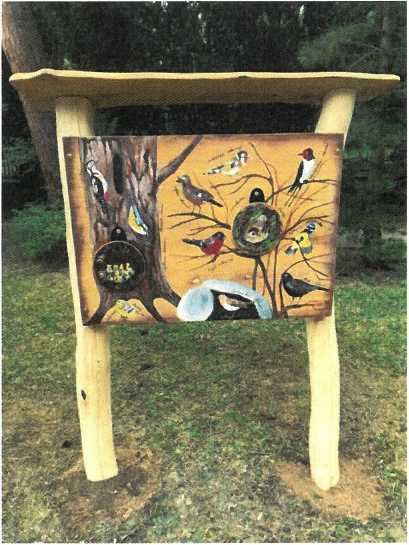 LavičkaS opěradlemRozměry DxŠxV - 1800x665x765 mm / 60 kgProvedení kovových částí: RAL 9006Dřevo: akátKotvení: pomocí betonové patky min. 40 cm v zemi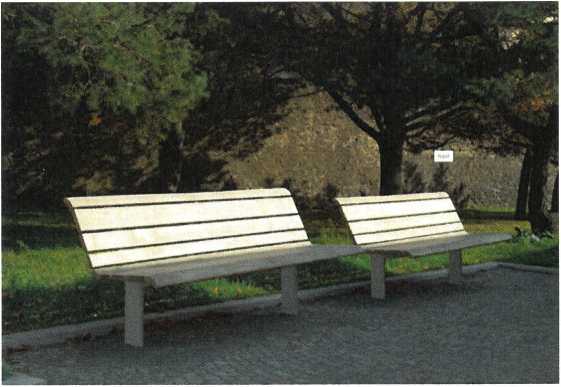 Odpadkový košMateriál: dřevo – akátKoš bude připevněný na akátovém kůluVýška akátového kůlu za košem: 130 cmVrch koše bude ve výšce cca 110 cm, spodek pak cca 30 cm nad zemíVýška koše: 80 cmPrůměr koše: 45 cmObjem: 50LPozinkovaná a vyjímatelná vložka s rukojetí k vytaženíKotvení: pomocí betonové patky min. 40 cm v zemi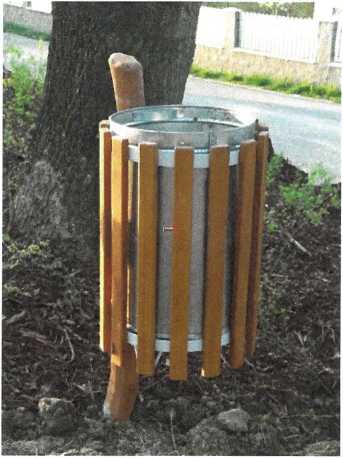 Houpací síťVěková skupina:3+Rozměry [m]: 4 x 1 / výška 2,2 mKotvení: pomocí betonové patky min. 40 cm v zemiDopadová plocha: v souladu s ČSN EN 1177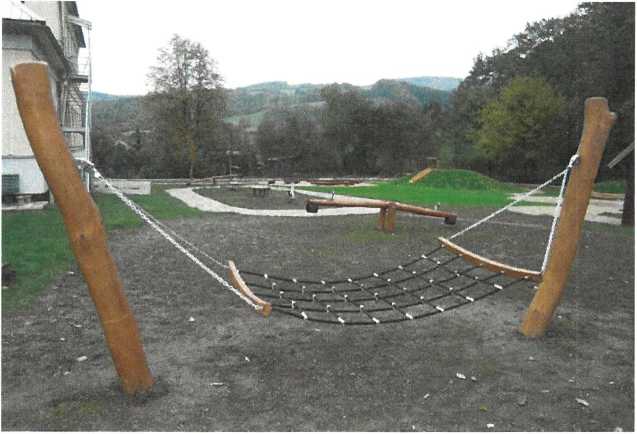 LehátkaProvedení kovových částí: RAL 9006Dřevo: akátRozměry: určené pro dospělého člověka Tvar: oblý - kopírující svahKotvení: pomocí betonové patky min. 40 cm v zemi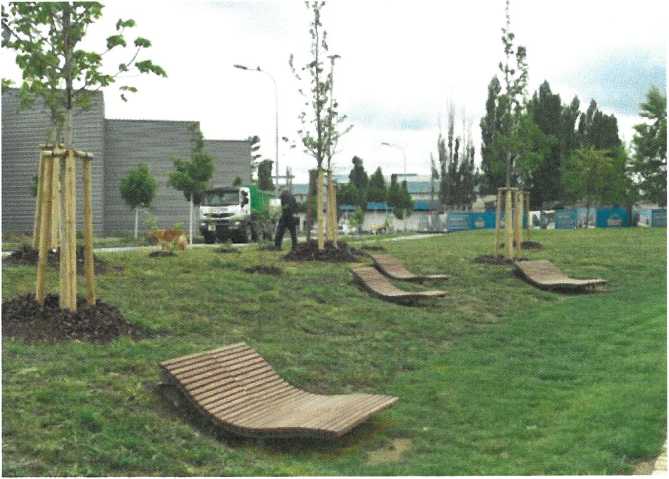 Umístění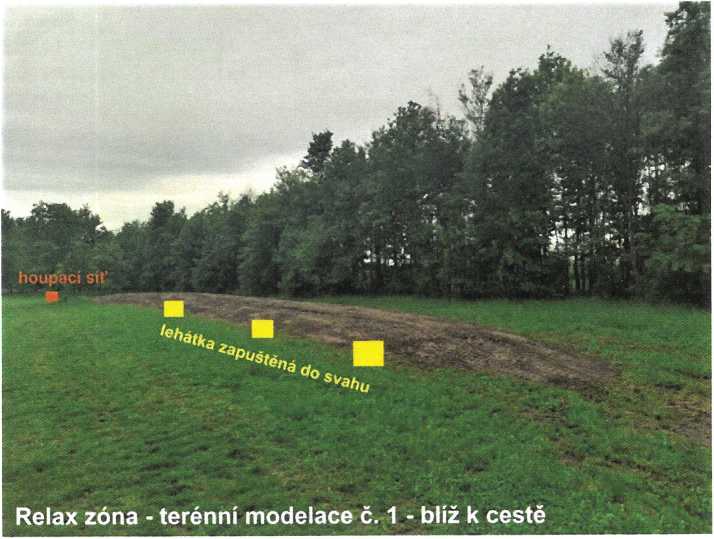 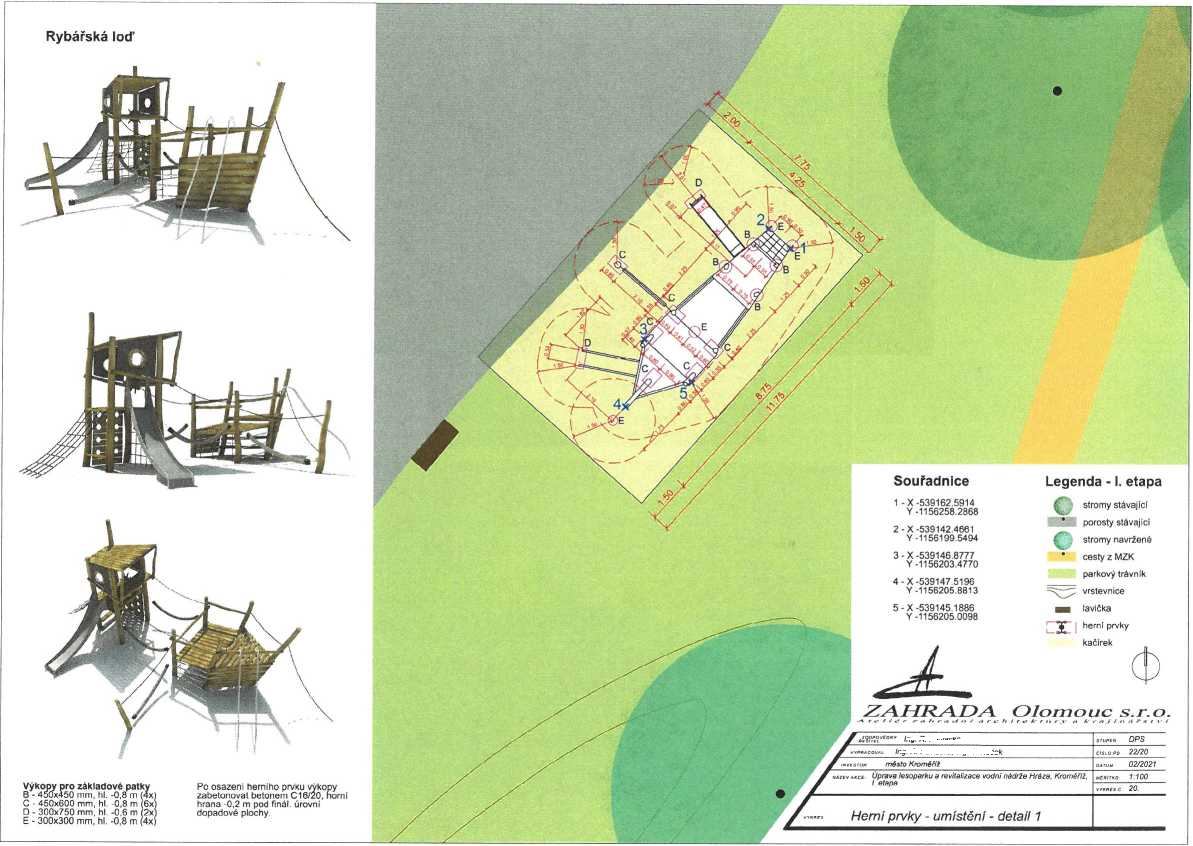 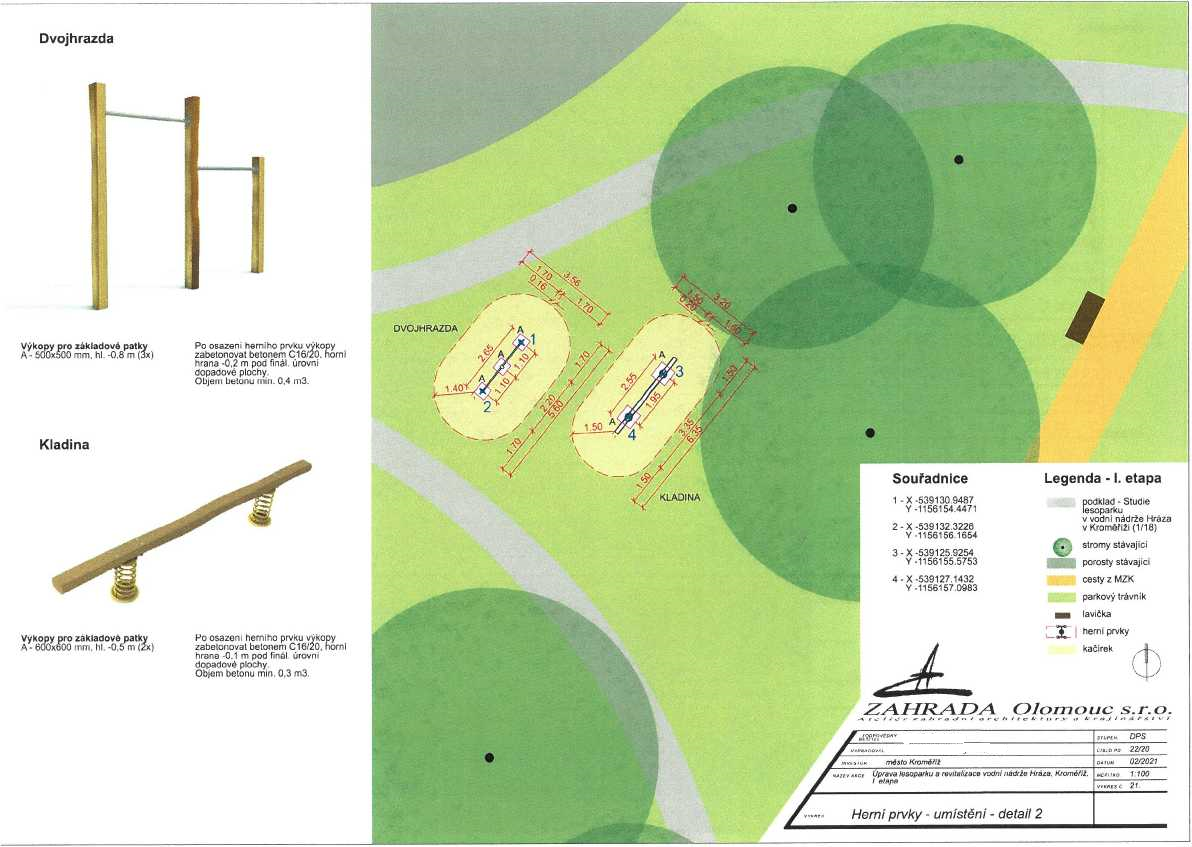 HoupačkaVýkopy pro základové patkyA - 500x700 mm, hl. -0,8 m (4x)Po osazení herního prvku výkopy zabetonovat betonem C16/20, horní hrana -0,2 m pod finál, úrovní dopadové plochy.Objem betonu min. 0,85 m3.HrazdaVýkopy pro základové patkyA - 450x450 mm, hl. -0,8 m (4x)B - 300x300 mm, hl. -0,8 m (1x)Po osazení herního prvku výkopy zabetonovat betonem C16/20, horní hrana -0,2 m pod finál, úrovní dopadové plochy.Objem betonu min. 0,55 m3.SouřadniceLegenda -1. etapaHOUPAČKAstromy navrženéparkový trávníklesoparkuv vodní nádrže Hr/v Kroměříži (1/18)stromy stávající porosty stávající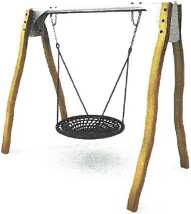 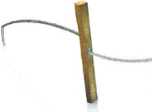 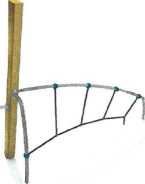 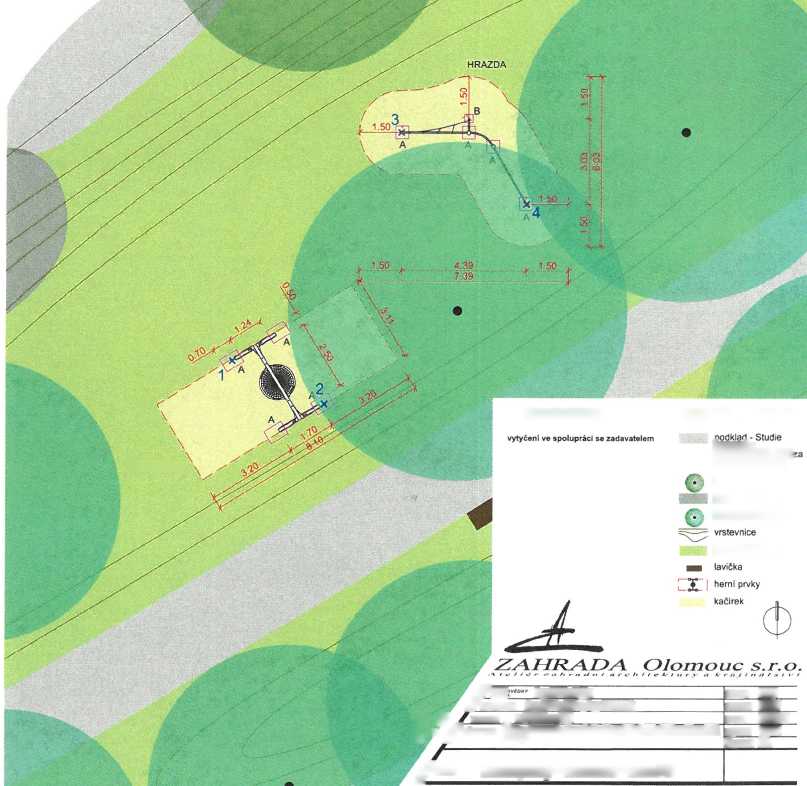 